Liverpool City Region Student Careers Champions‘Preparing the future workforce for jobs in growth industries’FE COLLEGE PARTICIPATION FORM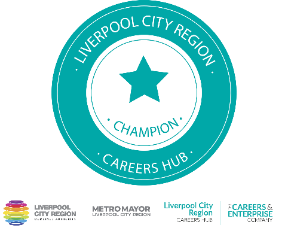 This form is to sign your college up for the Liverpool City Region Student Careers Champions Programme. Please complete the below in as much detail as possible and return to your Enterprise Coordinator. They will then advise you on next steps.College NameCollege NameLead Contact Lead Contact Lead contact emailLead contact emailWhy do you want to do this programme?Why do you want to do this programme?How will you embed Career Champions into your college? How will you embed Career Champions into your college? What type of activities do you want your Career Champions to complete?What type of activities do you want your Career Champions to complete?How will you asses impact?How will you asses impact?Faculty / Curriculum area:Faculty / Curriculum area:How many students?Course and year (eg 2nd year student)1.2.3.4.5.6.7.8.9.10.11.12.13.1415.16.